附件：报名登记表项目名称                         招标编号报名时间2023年  月  日报名单位名称（加盖鲜章）所投包号第       包（注：若项目分包则需要填写；若无则不填）报名经办人姓名联系电话（手机号）接收文件邮箱收款二维码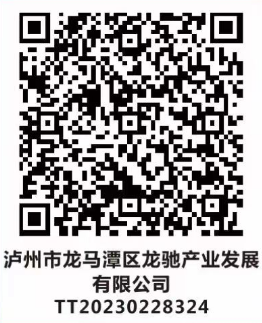 备注：1、请认真填写并核对以上所有信息，如因自身填写错误（如电话号、邮箱号等填写错误）或关、停机等原因造成的一切后果由报名单位自行承担，我司概不负责。2、报名成功并不代表报名单位通过资格性或符合性审查，且报名资格不能转让，报名后非我司原因不支持退还报名资料、报名费用（若有）。3、接收文件邮箱将作为本次项目一切相关文件的唯一授权邮箱，包括但不限于：比选文件、澄清文件、补遗文件、质疑函等。备注：1、请认真填写并核对以上所有信息，如因自身填写错误（如电话号、邮箱号等填写错误）或关、停机等原因造成的一切后果由报名单位自行承担，我司概不负责。2、报名成功并不代表报名单位通过资格性或符合性审查，且报名资格不能转让，报名后非我司原因不支持退还报名资料、报名费用（若有）。3、接收文件邮箱将作为本次项目一切相关文件的唯一授权邮箱，包括但不限于：比选文件、澄清文件、补遗文件、质疑函等。